2017年陇南市宕昌县特岗教师招考笔试成绩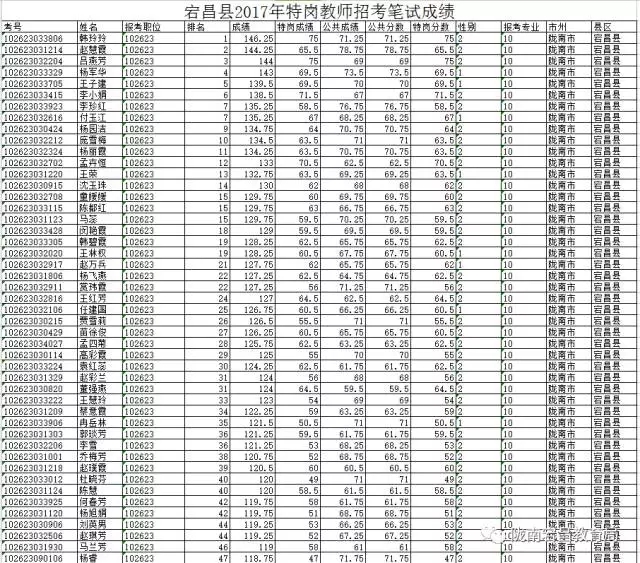 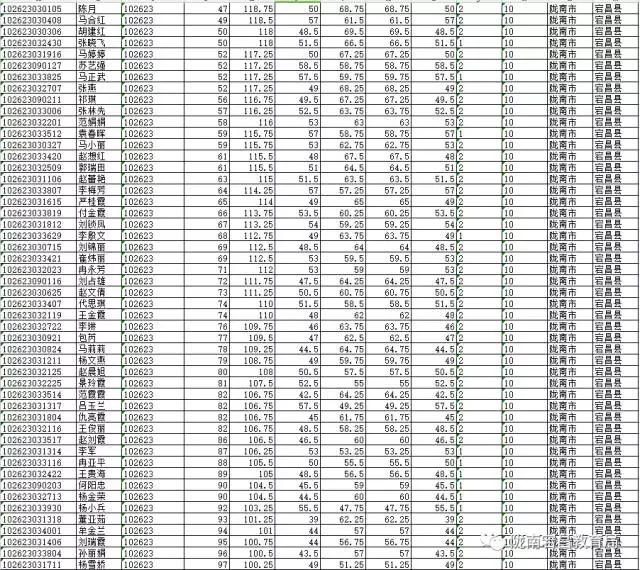 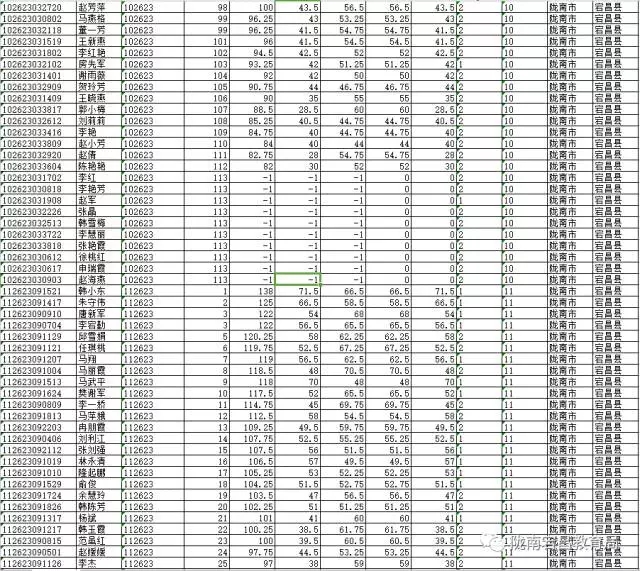 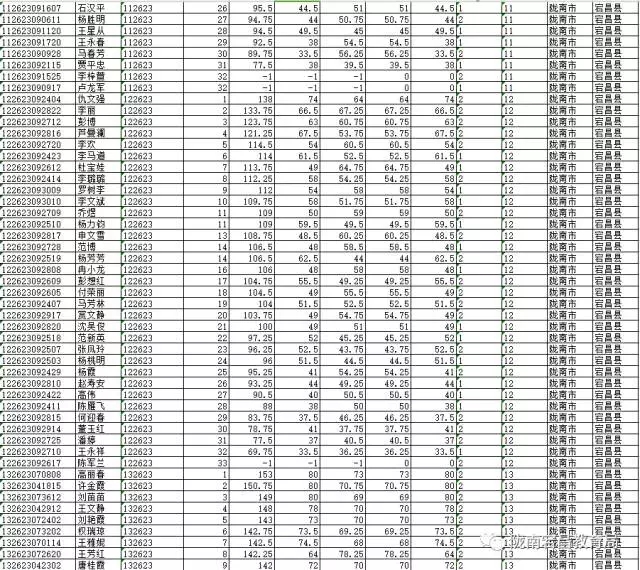 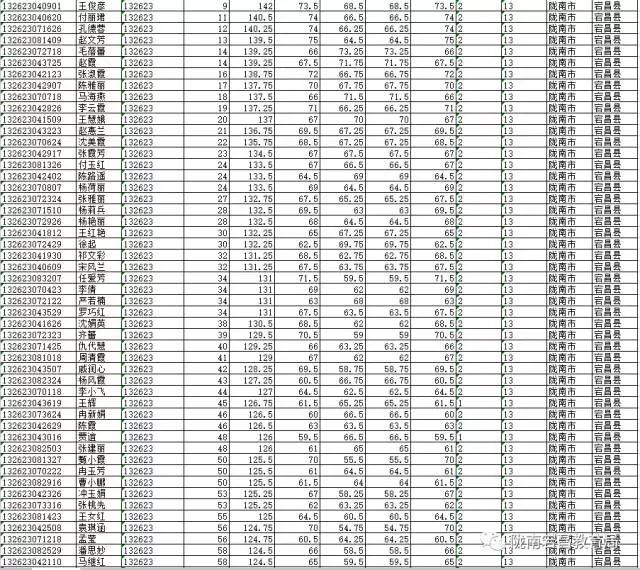 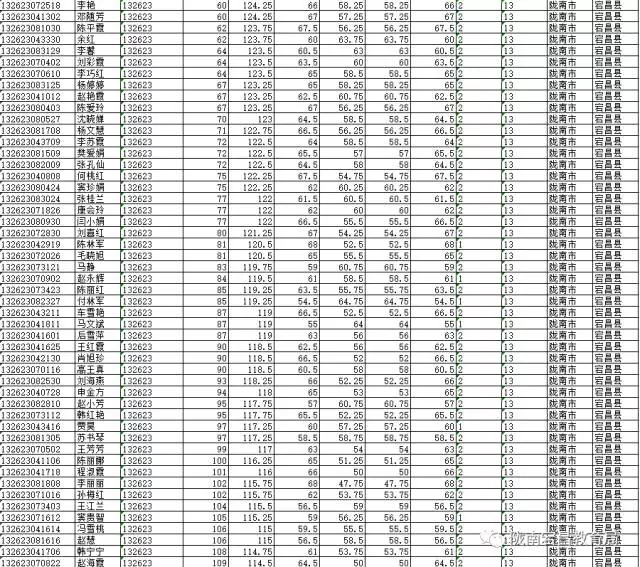 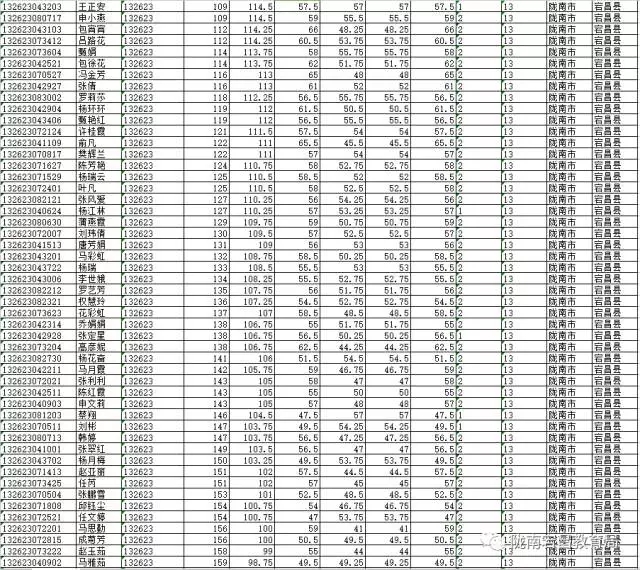 